Ronnie's Seasons 1 – 28.4.2020.Look outside. What's the weather like today?SUNNY   RAINY  COLD  HOT  WINDY SNOWY   CLOUDYWhat are you wearing today? (Što si danas obukao/la?)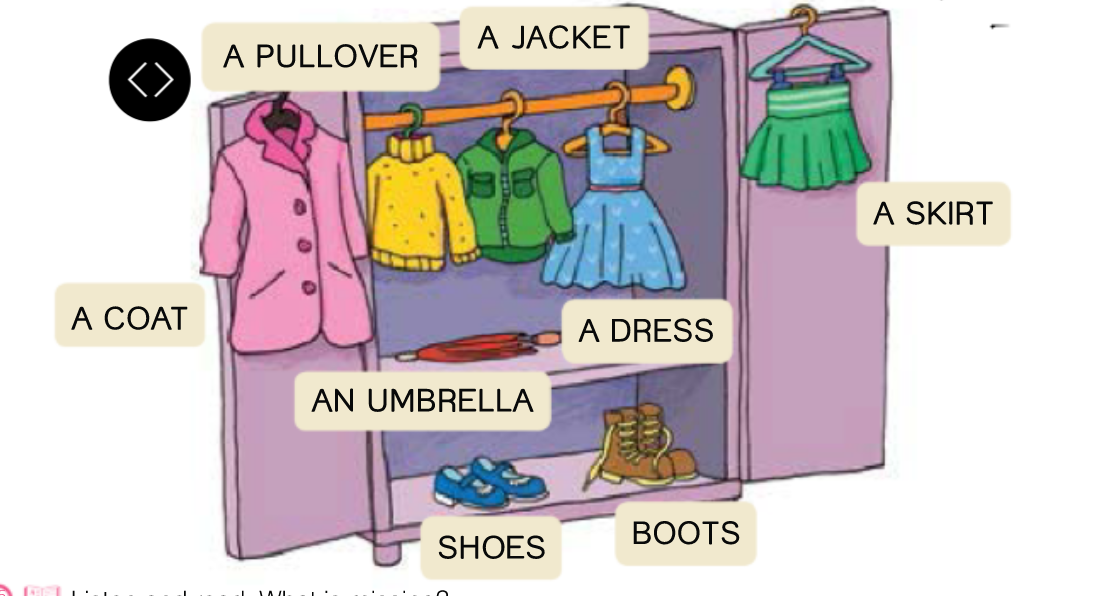 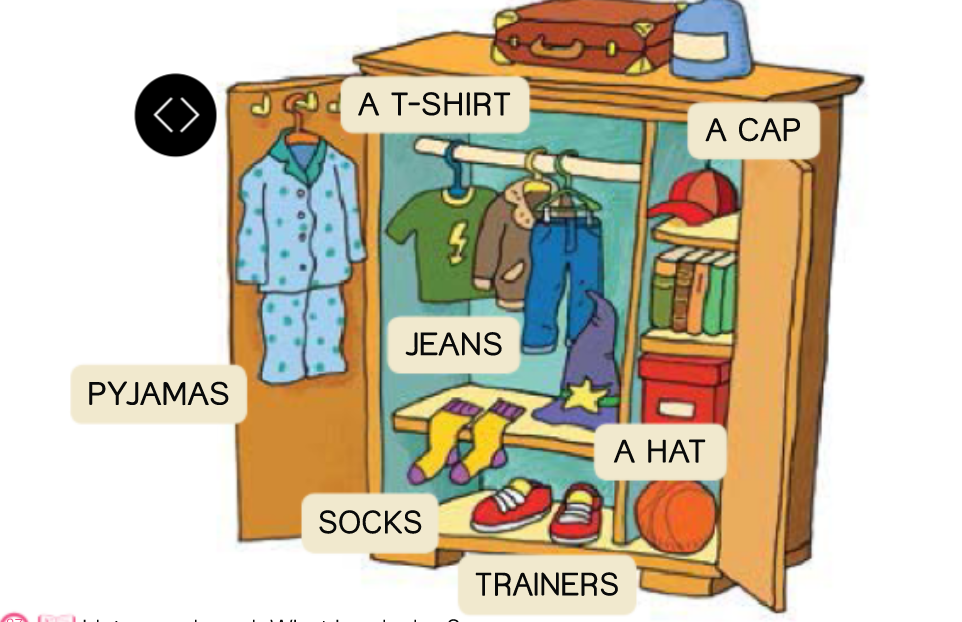 Danas ćete naučiti o godišnjim dobima.Pogledajte slike. 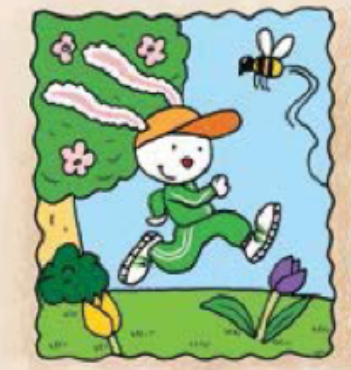 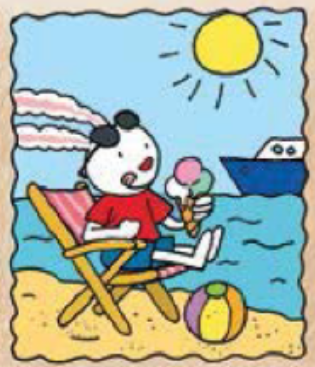 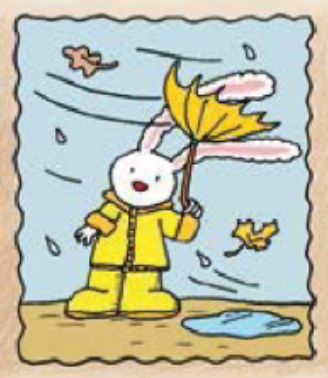 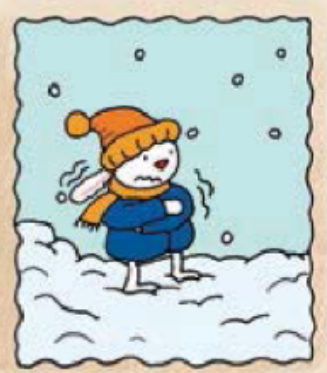 Prepiši u bilježnicu! Copy into your notebooksUDŽ, str. 46. Slušaj snimku i gledaj slike u udžbeniku. Tekst priče možeš pratiti na stranici 47. Poslušaj više puta. RB, str. 44 – Task 1 – Zalijepi nazive godišnjih doba ispod točnih slika (naljepnice se nalaze na kraju radne bilježnice).                     Task 2 – Oboji odjeću koja ne paše. Što nosimo u SPRING, što nosimo u SUMMER, što nosimo u AUTUMN, što nosimo u WINTER?Učiteljici Maji pošalji slike bilježnice i riješenih zadatak u radnoj bilježnici. 